УТВЕРЖДАЮ.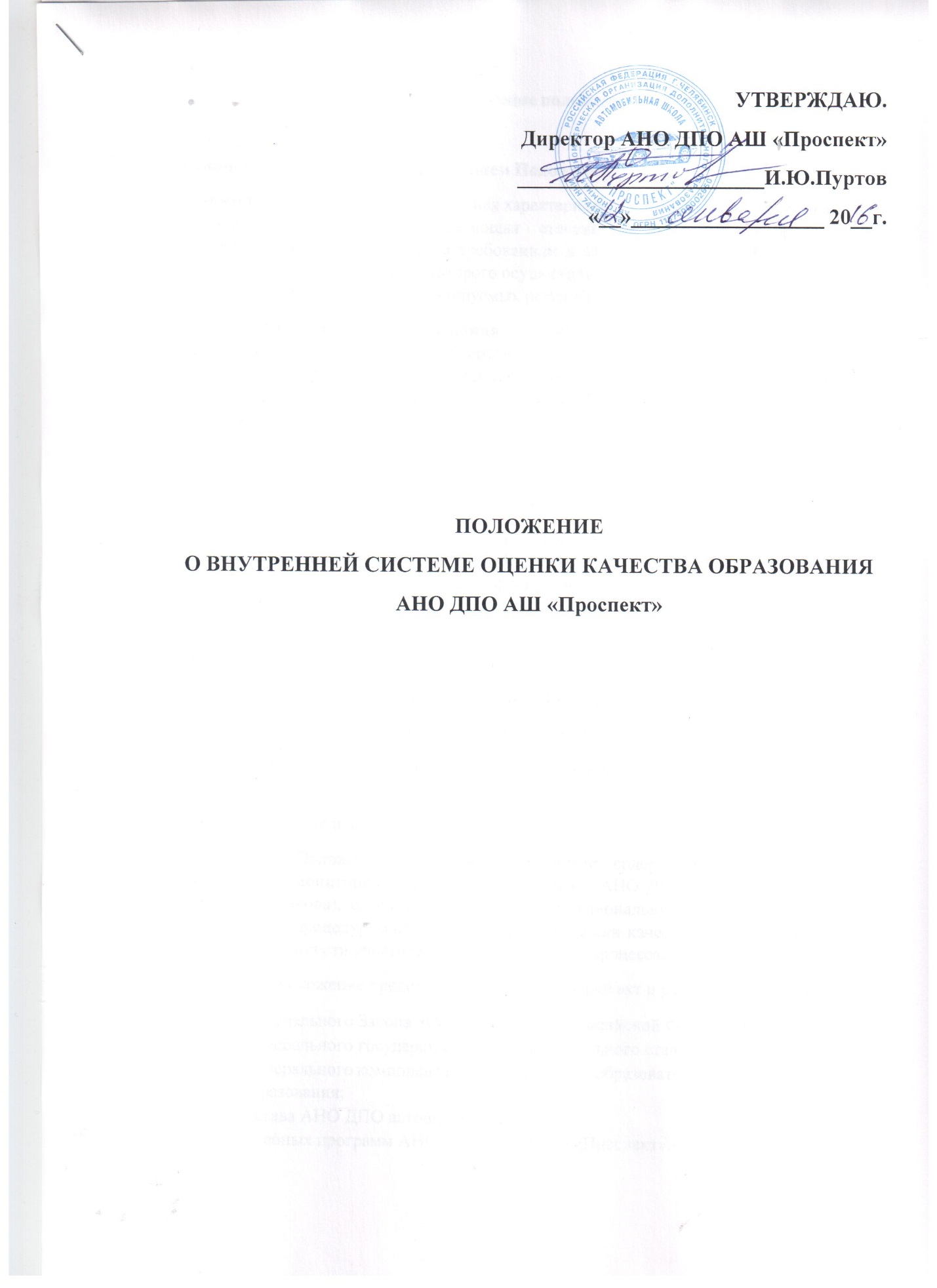 Директор АНО ДПО АШ «Проспект»_______________________И.Ю.Пуртов«__»__________________ 20__г.ПОЛОЖЕНИЕО ВНУТРЕННЕЙ СИСТЕМЕ ОЦЕНКИ КАЧЕСТВА ОБРАЗОВАНИЯАНО ДПО АШ «Проспект»Общие положенияТермины, использующиеся в настоящем Положении:Качество образования - комплексная характеристика образовательной деятельности и подготовки обучающегося, выражающая степень их соответствия федеральным государственным образовательным требованиям и (или) потребностям физического или юридического лица, в интересах которого осуществляется образовательная деятельность, в том числе степень достижения планируемых результатов образовательной программы. Мониторинг качества образования - комплексное целенаправленное, специально федеральным государственным стандартам, организованное, непрерывное аналитическое отслеживание процессов, определяющих количественно-качественные изменения основных свойств качества образования в целях своевременного принятия обоснованных управленческих решений по коррекции образовательного процесса и созданных для него условий на основе анализа собранной информации и педагогического прогноза. Экспертиза -  всестороннее изучение и анализ состояния образовательного процесса, условий и результатов образовательной деятельности.Измерение - метод регистрации состояния качества образования, а также оценка уровня образовательных достижений с помощью КИМ (контрольных работ, тестов, анкет и др.), которые имеют стандартизированную форму, и содержание которых соответствует реализуемым образовательным программам. Критерий - признак, на основании которого производится принятие решения по оценке объекта на соответствие предъявляемым требованиям.Сокращения, использующиеся в настоящем Положении: - ВСОКО - внутренняя система оценки качества образования;- ФГОС - федеральный государственный образовательный стандарт начального общего образования; - ОО - образовательная организация. 1.1. Настоящее Положение определяет цели, задачи, содержание и порядок системы внутреннего мониторинга качества образования в АНО ДПО автошкола «Проспект» (далее автошкола), ее организационную и функциональную структуру, реализацию (содержание процедур контроля и экспертной оценки качества образования), а также права и обязанности участников образовательного процесса. 1.2 Настоящее положение представляет собой локальный акт и разработано на основе:Федерального Закона «Об образовании в Российской Федерации» No273-Ф3; Федерального государственного образовательного стандарта; Федерального компонента государственного образовательного стандарта общего образования; Устава АНО ДПО автошкола «Проспект»;Учебных программ АНО ДПО автошкола «Проспект». 1.3. Система внутреннего мониторинга качества образования в АНО ДПО автошкола «Проспект» представляет собой инструмент организации и управления процессом реализации требований ФГОС и Федерального компонента государственного образовательного стандарта общего образования. 1.4. Участниками оценочных процедур системы мониторинга качества образования автошколе являются участники отношений в сфере образования. 1.5. Автошкола обеспечивает проведение необходимых оценочных процедур, разработку и внедрение модели внутренней системы мониторинга качества, учет и дальнейшее использование полученных результатов.1.6. Положение распространяется на деятельность всех педагогических работников автошколы, осуществляющих профессиональную деятельность трудовыми договорами, в т. ч. на педагогических работников, работающих по в соответствии с совместительству. 2. Основные цели и задачи внутреннего мониторинга качества образования2.1. Целью внутреннего мониторинга качества образования является сбор, осмысление, анализ и выдача информации, необходимой для поддержания высокого уровня качества всего образовательного процесса в АНО ДПО автошкола  «Проспект». 2.2. Задачи внутреннего мониторинга качества образования: формирование механизма единой системы сбора, обработки и хранения информации о состоянии системы образовательной деятельности школы; реализация практико-ориентированного алгоритма анализа полученных материалов о состоянии системы образовательной деятельности школы; координация деятельности всех субъектов мониторинга; формулирование основных стратегических направлений образовательной деятельности автошколы на основе анализа полученных данных. развития системы 2.3. Функции внутреннего мониторинга качества образования. Система внутреннего мониторинга качества образования выполняет следующие функции: информационно-аналитическая; .контрольно- диагностическая; коррективно-регулятивная; стимулирующая. 2.4. Принципы внутреннего мониторинга качества образования: объективности, достоверности, полноты и системности информации о качестве образования; критериальности оценивания;реалистичности требований, норм и показателей качества образования, их социальной и личностной значимости, учёта индивидуальных особенностей развития отдельных обучающихся. при оценке результатов их обучения и воспитания; открытости, преемственности в образовательной политике, интеграции в систему оценки качества образования; доступности информации о состоянии и качестве образования для различных групп пользователей результатов мониторинга; рефлексивности, реализуемый через включение педагогов в критериальный самоанализ и самооценку своей деятельности с опорой на объективные критерии и показатели; повышения потенциала внутренней оценки, самооценки, самоанализа образования; общероссийскую прозрачности процедур оценки качества каждого педагога; инструментальности и технологичности используемых показателей (с учетом существующих возможностей сбора данных, методик измерений, анализа и интерпретации данных, подготовленности потребителей к их восприятию); сопоставимость системы показателей муниципальными, региональными аналогами; взаимного дополнения оценочных процедур, установление между ними взаимосвязей и взаимозависимости; соблюдения морально-этических норм при проведении процедур оценки качества образования в школе. 3. Содержание системы внутреннего мониторинга качества образования АНО ДПО автошкола «Проспект»3.1. Основными объектами внутреннего мониторинга качества образования являются: качество образовательных результатов; качество реализации образовательного процесса; контроль качества управления. 3.2. Оценка качества образовательных результатов направлена на обработку информации об уровне реализации требований к результатам освоения образовательных программ АНО ДПО автошкола «Проспект». Оценка качества образовательных результатов осуществляется в ходе процедур стартовой диагностики, промежуточной и итоговой аттестации, контрольно-методических срезов внешней экспертизы, не персонифицированных мониторинговых исследований, результаты которых являются основанием для принятия управленческих решений при реализации образовательного процесса в АНО ДПО автошкола «Проспект». Их осуществление проводится специалистами АНО ДПО автошкола «Проспект», педагогическими работниками, а также другими специалистами. Для оценки качества образовательных результатов определены следующие показатели: личностные образовательные результаты (включая показатели социализации обучающихся); метапредметные образовательные результаты обучения (включая сравнение данных внутренней и внешней диагностики); предметные результаты обучения (включая сравнение данных внутренней и внешней диагностики). 3.3. Опенка качества реализации образовательного процесса направлена на определение уровня созданных условий реализации образовательных программ, в т. ч. кадровых, психолого-педагогических, информационно-методических, материально-технических и иных условий: качество обучающей предметной области; качество деятельности педагогического коллектива по организации внеурочной деятельности как ресурса реализации требований к «портрету выпускника»; качество реализации системы воспитательной работы; качество коррекционной работы; качество методического сопровождения образовательного процесса. 3.4. Оценка контроля качества управления: качество учебных программ автошколы; качество управления реализацией требований государственных документов; качество управления профессиональным ростом педагогов школы. 4. Формы, методы и порядок процедур внутреннего мониторинга качества образования в АНО ДПО автошкола «Проспект».4.1. Мониторинг качества образования в ЧОУ ДПО автошкола ЧРО ОО «ВОА» проводится посредством:системы внутреннего мониторинга качества образования; общественно-профессиональной экспертизы качества образования; лицензирования; внешнего мониторинга качества образования. 4.2. В качестве источников данных для мониторинга качества образования используются: анализ результатов промежуточной и итоговой аттестации; процент сдачи экзамена в ГИБДД выпускниками АНО ДПО автошкола «Проспект»; анализ результатов внутренних статистических и социологических исследований; анализ внутришкольного направления повышения квалификации и аттестации педагогических и руководящих работников школы. 4.3. Для проведения внутреннего мониторинга качества образования в АНО ДПО автошкола «Проспект» установлен следующий порядок: Определяются условия и субъекты реализации каждой процедуры мониторинга. Определяется формат получаемых продуктов (справки, обобщения, аналитические документы). Определяются механизмы обратной связи -кому и зачем нужны данные полученных продуктов (управление по результатам мониторинга). Сбор, структурирование, обработка, анализ и интерпретация данных, используемых для мониторинга. Подготовка документов по итогам анализа полученных данных. Распространение результатов мониторинга среди пользователей мониторинга. 4.4. Периодичность проведения мониторинга качества образования, объекты мониторинга устанавливаются в соответствии с планом АНО ДПО автошкола «Проспект». 5. Обязанности и ответственность участников образовательных отношений при организации внутреннего мониторинга качества образования в АНО ДПО автошкола «Проспект».5.1. Организационная структура, занимающаяся внутренним мониторингом, экспертизой качества образования и интерпретацией полученных результатов, включает в себя: администрацию автошколы, педагогический совет, преподавателей. 5.2. Администрация автошколы: разрабатывает мероприятия совершенствование системы внутреннего мониторинга качества образования школы, участвует в этих мероприятиях;обеспечивает условия для подготовки работников автошколы и общественных и готовит предложения, направленные на экспертов к осуществлению контрольно-оценочных процедур; обеспечивает на основе образовательных программ проведение в автошколе процедур, контрольно-оценочных мониторинговых, социологических и статистических исследований по вопросам качества образования; организует систему мониторинга качества образования в автошколе, осуществляет сбор, обработку, хранение и предоставление информации о состоянии и динамике развития; анализирует результаты оценки качества образования на уровне автошколы; организует изучение информационных запросов основных пользователей системы оценки качества образования; обеспечивает предоставление информации о качестве образования на различные уровни системы оценки качества образования; формирует информационно- аналитические материалы по результатам мониторинга качества образования (анализ работы автошколы за учебный год, доклад директора автошколы);принимает управленческие решения по развитию качества образования на основе анализа результатов, полученных в процессе реализации внутренней системы мониторинга качества образования. 5.3. Педагогический совет АНО ДПО автошкола «Проспект»: содействует определению стратегических направлений развития образования в автошколе; содействует реализации принципа общественного участия в образованием в автошколе; инициирует и участвует в организации конкурсов образовательных программ, конкурсов педагогического мастерства, образовательных технологий; системы управлении. принимает участие:в формировании информационных запросов основных пользователей системы мониторинга качества образования автошколы; в обсуждении системы показателей, характеризующих состояние и В динамику развития системы образования; в экспертизе качества образовательных результатов, условий организации образовательного процесса в школе; в оценке результативности труда работников школы, В качества и распределении выплат стимулирующего характера работникам и согласовании их распределения в порядке, установленном локальными актами автошколы; содействует организации работы по повышению квалификации педагогических работников, развитию их творческих инициатив; заслушивает информацию и отчеты педагогических работников, доклады представителей организаций и учреждений, взаимодействующих со школой по вопросам образования и воспитания подрастающего поколения, в т. ч. сообщения о проверке соблюдения санитарно-гигиенического режима в школе, об охране труда, здоровья и жизни обучающихся и другие вопросы образовательной деятельности школы. 6. Ведение документации6.1. По итогам анализа полученных данных в рамках мониторинга готовятся соответствующие документы (отчеты, справки, доклады), содержание которых доводится до всех участников образовательных отношений в режиме гласности и открытости, который обеспечивается через: публичный доклад директора АНО ДПО автошкола «Проспект»; размещение аналитических материалов, результатов мониторинга качества образования на официальном сайте АНО ДПО автошкола «Проспект» автошкола-проспект.рф . 7. Срок действия Положения7.1. Срок действия данного Положения неограничен. 7.2. Автошкола оставляет за собой право вносить изменения в Положение. 7.3. Изменения и дополнения в настоящее Положение вносятся Педагогическим советом и утверждаются директором АНО ДПО автошкола «Проспект».